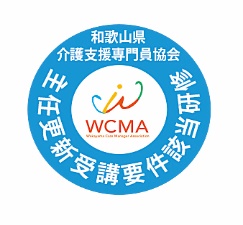 医療と介護の専門職向け研修会のお知らせ●講　演　　『認知症爆発の時代を迎える日本』　　―　愛する方たちを守るにはどうしたらいいのでしょう？　―　　―　家族として、隣人として、医療・介護従事者として　―●講　師　　　からし種在宅クリニック　「もの忘れ専門外来」　担当医　小野　道夫先生●と　き　　　令和５年１０月２８日（土曜日）　　　　　　 １４：００　～　１６：００　　　　　　　●ところ      和歌山県立情報交流センター　Big-U 多目的ホール●参加費　　　無料　（定員２00名）●申し込み　準備の都合がありますので、裏面の申込書に必要事項を記入の上１０月２０日（金）までに事務局へFAXでご送付下さい。なお、定員を超えた場合のみ連絡させていただきます。送信日　令和　　年    月 　 日田辺圏域在宅医療・介護連携支援センター行（FAX 0739-34-3326）研修会『認知症爆発の時代を迎える日本』講演参加申込書【参加希望者】【ご記入時の注意事項】　・枠内を全てご記入いただき、必ずお手元に控え（コピー等）を保管願います。　・上記の申し込みで参加のお名前が書ききれない場合は、コピーしてご対応ください。氏　名所属事業所連絡先（TEL）職　種で囲んで下さい備　考TEL医療職　　介護職ケアマネジャー行政職員　その他TEL医療職　　介護職ケアマネジャー行政職員　その他TEL医療職　　介護職ケアマネジャー行政職員　その他TEL医療職　　介護職ケアマネジャー行政職員　その他TEL医療職　　介護職ケアマネジャー行政職員　その他TEL医療職　　介護職ケアマネジャー行政職員　その他